ALIA Fellowshiphttp://www.alia.org.au/awards/The AwardThe Board of Directors may confer the distinction of Fellow on a member who, in the opinion of the Board, has reached an exceptionally high standard of proficiency in library and information science, and has made a distinguished contribution to the theory or practice of library and information science, and also directly contributed to the aims and objects of the Australian Library and Information Association.Documentation should provide as much evidence as possible of the nominee’s eligibility. Such evidence might include, but not be limited to:an outstanding contribution to the objects and work of the Australian Library and Information Associationa record of sustained high achievement and leadership in the field of library and information scienceacademic and professional qualificationsauthorship of publications or bibliography on library and information science, andconduct of research or development in any field of library and information science.Who can be nominated?Nominees must have at least eight years’ standing as an Associate or Library Technician member and be a current financial member. This award is peer-nominated.Are nominations confidential?Confidentiality in nomination is essential and nominees should not be aware that they are being nominated for the award. Premature disclosure of details may prejudice consideration of the nomination. Who assesses nominations? Nominations are considered by the Board of Directors.Is it necessary to provide referees?Yes, the names, addresses and contact details of individuals who would be able to comment directly on the nominee’s service to the library and information sector should be included with the nomination.  We require 2 referees for the nominee.How are recipients told of their award?Recipients are informed of the conferment of an award by letter. Recipients are awarded their fellowships at ALIA events or conferences by an ALIA official.Are nominators advised? Nominators are advised of the end result of the award by an email.How to NominateNominations should be marked confidential and emailed to awards@alia.org.au Or by post to:Executive DirectorAustralian Library and Information Association PO Box 6335 Kingston ACT 2604Nominations for ALIA Fellowships are accepted all year round, more than one fellowship can be offered over a 12 month period.More information or helpIf you have any further questions please contact the Awards Coordinator, ALIA House 02 6215 8222 or awards@alia.org.auAll applications require date and signature.We,       hereby nominate      for the distinction of Fellowship of the Australian Library and Information Association.Nominator DetailsFirst NominatorFull name      ALIA membership number      Email address      Phone number      Postal address      Current position      Working relationship to nominee      Second NominatorFull name      ALIA membership number      Email address      Phone number      Postal address      Current position      Working relationship to nominee      Nominee DetailsFull name      ALIA membership number      Date of joining ALIA as an Associate/Library Technician      Email address      Phone number      Postal address      Current position      Date of appointment      Previous positions (if relevant this to nomination)Academic and Professional qualifications awards (please include date) Academic awards, distinctions and other achievementsPrevious employment in the library and information sectorPositions held in the Australian Library and Information AssociationSupporting documentationEvidence of having made a distinguished contribution to the theory or practice of library and information science.Please submit as full a statement as possible, using the headings set out below.  If you print and post this form please attach a separate statement using the headings given here.Sustained high achievement and leadership in library and information scienceContribution to the objectives and work of the Australian Library and Information AssociationPublications or bibliography on library and information scienceResearch or development in any field of library and information scienceOther evidenceRefereesFirst refereeFull name      ALIA membership number      Email address      Phone number      Postal address      Current position      Second refereeFull name      ALIA membership number      Email address      Phone number      Postal address      Current position      SignatureWe,       acknowledge that all information provided is accurate and verifiable. We understand that submission of any falsified information can result in:a void application during the vetting process removal of honour from the recipient (including post-presentation of the award)We understand that recipients of a fellowship are reasonably expected to act as advocates for ALIA and the library and information profession. We believe that this recipient’s current actions are worthy of this award, and they would continue to behave in a manner bringing prestige to ALIA and the profession.We understand that confidentiality in nomination is essential and that premature disclosure of details may prejudice consideration of the nomination.We understand that we may be contacted further by the ALIA Board of Directors to comment on the nomination before a decision is reached.Signature of nominator 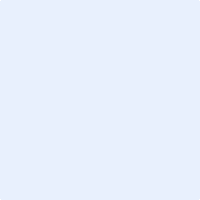 Signature of nominator 